Course:	BIOM2389: Biomedical InternshipCRN:	11916General Information			Fall semester 2018	Program Coordinator:	Professor S.J.R. YoungOffice:	Rm 216 Codwell HallLocation:	HCC Northeast College CampusPhone:	Voice mail: 713-718-5258Cell phone: 713-306-9107 (preferred)Mailing Address:	Houston Community College Northeast Campus555 Community College Drive Houston, TX 77013Email addresses:	Preferred:	jasper101@sbcglobal.net stanley.young@hccs.eduCourse Time and location				STECH room 106 Thursday 11:00 AM – 11:59 AM16 week Semester Course SyllabusCourse curriculum/content details:This is as specified in a School Affiliation Agreement between the Training Establishment and the Houston Community College.Course Duration:One semester at 20 hours per week or equivalent) Start:	8/27/2018End:	12/16/2018All registered students must do the following:Task:	Visit a local Hospital and interview a member of the Biomedical Engineering DepartmentBelow see short list of guidelines that can help you succeed with this projectVisit a local Hospital’s Biomedical Engineering Department.Introduce yourself politely to some member of its Managerial/Supervisory staff.Seek information about the tasks and functions they perform and why.Ask for a list of the various categories of workers that exist in the department.Enquire also as to the task priorities.Ask about the various Regulatory organizations that are involved.Request information about the department’s organization structure.Get a list of the prime of equipment used.Ask other questions you might think a new employee would think relevantThank the interviewee at the end.Prepare a report about your visit.Work with assigned supervisor to complete  Application for InternshipCourse outcomes:Provide weekly updates as needed if changes are made by assigned supervisor or medical facility.Provide Internship Student Progress Report regarding participation, motivation, imitative, creativity, enthusiasm, organization and planning, skill, quality of work, timeliness, and overall appraisal rantings. The rating will be provided by assigned medical facilities and follows HCC grading scale shown below.AccreditationThe AAS in Electronics Engineering Technology is accredited by the Engineering Technology Accreditation Commission of ABET, www.abet.orgProgram OutcomesUpon graduation students will have achieved the following outcomes in support of ABET accreditation.a. an ability to apply the knowledge, techniques, skills, and modern tools of the discipline to narrowly defined engineering technology activities;b. an ability to apply a knowledge of mathematics, science, engineering, and technology to engineering technology problems that require limited application of principles but extensive practical knowledge;c. an ability to conduct standard tests and measurements, and to conduct, analyze, and interpret experiments;d. an ability to function effectively as a member of a technical team;e. an ability to identify, analyze, and solve narrowly defined engineering technology problems;f. an ability to apply written, oral, and graphical communication in both technical and non-technical environments; and an  ability to identify and use appropriate technical literature;g. an understanding of the need for and an ability to engage in self-directed continuing professional development;h. an understanding of and a commitment to address professional and ethical responsibilities, including a respect for diversity; andi. a commitment to quality, timeliness, and continuous improvement.Course Semester Credit Hours (SCH) (lecture, lab) If applicableTotal Course Contact Hours96.00Type of InstructionLecture/LabWEB EnhancedLecture/LabWEB EnhancedCourse Description: BIOM 2389 -Internship -Biomedical Technology / TechnicianCredits: 3 (20 lab). A work-based learning experiBIOM 2389 -Internship -Biomedical Technology / TechnicianCredits: 3 (20 lab). A work-based learning experience that enables the student to apply specialized occupational theory, skills and concepts. A learning plan is developed by the college and the employer. Prerequisite: 30 credit hours of CETT courses and Department Approval; must be placed into college-level reading, writing and math. ence that enables the student to apply specialized occupational theory, skills and concepts. A learning plan is developed by the college and the employer. Prerequisite: 30 credit hours of CETT courses and Department Approval; must be placed into college-level reading, writing and math..Course Prerequisite(s)PREREQUISITE(S): Prior to being permitted to apply for BIOM 2389, Biomedical Internship, the student must have completed minimum 50 college hours of course work in the Biomedical Electronics program. He/she must also have completed BIOM 1309 Applied Biomd Tech, and it is strongly suggested that student either have completed BIOM 2331 Clinical Instrumentation, prior to internship, or take the coursed concurrently.Instructional Materials TextbookNo text book required for this course. No text book required for this course. HCC Grading Scale:IP (In Progress) is given only in certain developmental courses. The student must re-enroll to receive credit. COM (Completed) is given in non-credit and continuing education courses.FINAL GRADE OF FX: Students who stop attending class and do not withdraw themselves prior to the withdrawal deadline may either be dropped by their professor for excessive absences or be assigned the final grade of "FX" at the end of the semester. Students who stop attending classes will receive a grade of "FX", compared to an earned grade of "F" which is due to poor performance. Logging into a DE course without active participation is seen as non-attending. Please note that HCC will not disperse financial aid funding for students who have never attended class.Students who receive financial aid but fail to attend class will be reported to the Department of Education and may have to pay back their aid. A grade of "FX" is treated exactly the same as a grade of "F" in terms of GPA, probation, suspension, and satisfactory academic progress.To compute grade point average (GPA), divide the total grade points by the total number of semester hours attempted. The grades "IP," "COM" and "I" do not affect GPA.Health Sciences Programs Grading Scales may differ from the approved HCC Grading Scale. For Health Sciences Programs Grading Scales, see the "Program Discipline Requirements" section of the Program's syllabi.HCC Policy StatementStudents are required to read, know, and follow Student Handbook and this syllabus. Click on link below:http://www.hccs.edu/resources-for/current-students/ 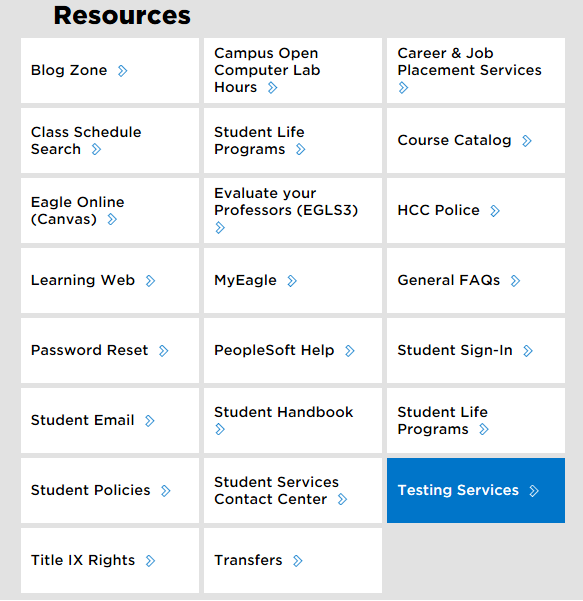 Here’s the link to the HCC Student Handbook http://www.hccs.edu/resources-for/current-students/student-handbook/   In it you will find information about the following:HCC Email PolicyWhen communicating via email, HCC requires students to communicate only through the HCC email system to protect your privacy.  If you have not activated your HCC student email account, you can go to HCC Eagle ID and activate it now.  You may also use Canvas Inbox to communicate.disAbility Services HCC strives to make all learning experiences as accessible as possible.  If you anticipate or experience academic barriers based on your disability (including mental health, chronic or temporary medical conditions), please meet with a campus Abilities Counselor as soon as possible in order to establish reasonable accommodations.  Reasonable accommodations are established through an interactive process between you, your instructor(s) and Ability Services.  It is the policy and practice of HCC to create inclusive and accessible learning environments consistent with federal and state law.  For more information, please go to http://www.hccs.edu/support-services/disability-services/ Title IXHouston Community College is committed to cultivating an environment free from inappropriate conduct of a sexual or gender-based nature including sex discrimination, sexual assault, sexual harassment, and sexual violence.  Sex discrimination includes all forms of sexual and gender-based misconduct and violates an individual’s fundamental rights and personal dignity.  Title IX prohibits discrimination on the basis of sex-including pregnancy and parental status in educational programs and activities.  If you require an accommodation due to pregnancy please contact an Abilities Services Counselor.  The Director of EEO/Compliance is designated as the Title IX Coordinator and Section 504 Coordinator.  All inquiries concerning HCC policies, compliance with applicable laws, statutes, and regulations (such as Title VI, Title IX, and Section 504), and complaints may be directed to:David Cross
Director EEO/Compliance
Office of Institutional Equity & Diversity
3100 Main
(713) 718-8271
Houston, TX 77266-7517 or Institutional.Equity@hccs.eduhttp://www.hccs.edu/departments/institutional-equity/title-ix-know-your-rights/ TutoringHCC provides free, confidential, and convenient academic support, including writing critiques,  to HCC students in an online environment and on campus.  Tutoring is provided by HCC personnel in order to ensure that it is contextual and appropriate.  Visit the HCC Tutoring Services website for services provided.LibrariesThe HCC Library System consists of 9 libraries and 6 Electronic Resource Centers (ERCs) that are inviting places to study and collaborate on projects.  Librarians are available both at the libraries and online to show you how to locate and use the resources you need.  The libraries maintain a large selection of electronic resources as well as collections of books, magazines, newspapers, and audiovisual materials.  The portal to all libraries’ resources and services is the HCCS library web page at http://library.hccs.edu.Supplementary InstructionSupplemental Instruction is an academic enrichment and support program that uses peer-assisted study sessions to improve student retention and success in historically difficult courses.  Peer Support is provided by students who have already succeeded in completion of the specified course, and who earned a grade of A or B.  Find details at http://www.hccs.edu/resources-for/current-students/supplemental-instruction/.Scholastic DishonestyHCCS students are responsible for conducting themselves with honor and integrity in fulfilling course requirements. Penalties and/or disciplinary proceedings may be initiated by HCC System officials against a student accused of scholastic dishonesty. "Scholastic dishonesty" includes, but is not limited to, cheating on a test, plagiarism, and collusion. Cheating on a test includes but is not limited to: Copying from another student's test paper; using unauthorized materials during a test, unauthorized collaboration with another student during a test; knowingly using, buying, selling, stealing, transporting, or soliciting in whole or part the contents of a test; and bribing another person to obtain a copy of a test. Plagiarism includes the appropriation of another's work and the unacknowledged incorporation of that work in one's own written work. Collusion includes the unauthorized collaboration with another person in preparing written work.AttendanceStudents are expected to attend theory lectures, participate in tests, practical or examinations and perform their laboratory tasks when necessary. Any student, who is absent more than 12.5% of the class and lab combine, will be automatically withdrawn from the course. See the student handbook, Course Schedule, or Catalog for details. Drops and withdrawals are the student’s responsibility. (The instructor will not be responsible for drops or withdrawals).I will not drop you from this class but please know your exam and quiz grades tend to reflect your attendance (you will be penalized for excessive absenteeism up to 10% of your overall grade). As reading the book alone is not enough to do well in this course. 

You are expected to attend class and participate in the class discussions. As well as arrive on-time, and stay throughout the class. ***Attendance will be taken every single class*** It is your responsibility to sign in every day. I will not tolerate disruptions in the class. This is not limited to: cell phone use, talking and sleeping.   WithdrawalsStudents who take a course for the third time or more must now pay significant tuition/fee increases at HCC and other Texas public colleges and universities. At HCC, it is an additional $50 per credit hour. If you are considering course withdrawal because you are not earning passing grades, confer with your instructor/ counselor as early as possible about your study habits, reading and writing homework, test-taking skills, attendance, course participation, and opportunities for tutoring or other assistance that might be available. Instructors are not responsible for withdrawing students. It is student’s responsibility to withdraw him/her from class.Repeating CoursesAs a result of recent Texas legislative changes, please be advised that HCC is charging additional tuition for students who enroll in the same class three or more times at HCC. While it is the hope of HCC that students will be successful in their first attempt at classes, we realize that life demands, academic struggles, and other issues may result in students needing to take the same class more than once. Speaking with an advisor will help you develop student success skills, improving your overall academic performance. If a student repeats a course in which a grade (A-F) has been received, the highest grade received at HCC is the permanent grade for the course and will be used in computing the GPA. All grades earned in a given course will be reflected on the transcript. Other colleges may compute the GPA differently than HCC.Learning Web Course materials will be on the HCC learning web found on the HCC homepage. http://learning.hccs.edu/ Academic HonestyThe instructor, follows the HCCS policies on scholastic dishonesty, which includes, but is not limited, to cheating on a test, plagiarism, and collusion. See the HCCS student handbook for a more detailed explanation. http://www.hccs.edu/resources-for/current-students/ Click on Student Handbook. DiscriminationVisithttp://www.hccs.edu/resources-for/current-students/ Click Student Handbook. Click Equal Educational Opportunities. EGLS3 – Evaluation for Greater Learning Student Survey SystemThe EGLS3 (Evaluation for Greater Learning Student Survey System) will be available for most courses near the end of the term until finals start.  This brief survey will give invaluable information to your faculty about their teaching.  Results are anonymous and will be available to faculty and division chairs after the end of the term.  EGLS3 surveys are only available for the Fall and Spring semesters.  EGLS3 surveys are not offered during the Summer semester due to logistical constraints.http://www.hccs.edu/resources-for/current-students/egls3-evaluate-your-professors/ “Any student who faces challenges securing their foods or housing and believes this may affect their performance in the course is urged to contact the Dean of Student for support. Furthermore, please notify the professor if you are comfortable in doing so. This will enable us to provide any resources that HCC may possess.” 